



                                 ספר בראשית – פרשת נח – גליון מס' 2  
                                             
 
              
                                           


"אלא תולדות נח נח איש צדיק תמים היה בדורותיו את האלקים התהלך נח." [ספר בראשית; פרק ו'; פסוק ט']      

יש שאלה מפורסמת על הפסוק הזה: מדוע נזכר שם "נח" שלש פעמים באותו פסוק? מהתשובה לשאלה הזאות יכולים לקבל
הדרכה לכל החיים, שיעזור לנו להתחזק  ולהתקרב לאבינו שבשמים. ידוע ש"צדיק" זהו אדם שהוא נח   לשמים ונח  לבריות.
ורמז לדבר מהפסוק הזה: כתוב פעמים השם "נח" זה אחר זה, ולאחר מכן כתוב "איש צדיק", שמבינים  מכאן  שכדי  להיקרא
"צדיק", צריך להיות נח לשמים ונח לבריות. אבל מה לעשות, שלצערנו הרב, פעמים האדם  נמצא  בדילמה!  קרובי   משפחה
מזמינים אותו לאירועה מעורבת, שאין הפרדה בין גברים לנשים לא בזמן שיושבים ליד שלחנות ולא מזמן שרוקדים. מצד אחד
יש קרובי משפחה, שאם האדם יגיד שהוא לא רוצה ללכת לאירועה מעורבת כזאותי, יגידו לו כך: "אתה קיצוני מדי... לא  צריך
כל כך להגזים... אל תהיה פנטי..." ומצד שני יש את הפסוק שאנו אומרים בכל יום פעמים באהבה: "ולא תתורו אחרי  לבבכם
ואחרי עיניכם." והאדם הזה רוצה להיקרא "צדיק"... אבל מה הוא יכול לעשות במצב כזה, שאם  הוא  יהיה   נח   לבריות  לא 
יוכל להיות נח לשמים... ואם הוא יהיה נח לשמים,  לא  יוכל  להיות   נח   לבריות?!   והתשובה   לשאלתנו  כתובה  במפורש 
בפסוק הזה. "את האלקים התהלך נח." כשיש מצב כזה, שצריכים להיות או  נח  לשמים   או   נח   לבריות,  "את   האלקים 
התהלך נח"! צריך להיות נח לשמים!

"ויולד נח שלשה בנים את שם את חם ואת יפת." [ספר בראשית; פרק ו'; פסוק י']

כאמור לנח שלשה בנים: שם, חם ויפת. משמות אלה אנו לומדים מוסר השכל.
שם: טוב להתרגל לומר תמיד ברוך ה', בעזרת ה', אם ירצה ה'...
נאמר על יוסף: "וירא אדוניו כי ה' איתו." נשאלת השאלה: ? הרי כתוב: "כי לאיראני האדם וחי."  אם  כן,  איך  פוטיפר  ראה 
שה' נמצא עם יוסף? התשובה היא, שהיה שם שמים שגור בפיו  של  יוסף,  והתוצאה  הייתה  ש "בכל  אשר הוא  עושה  ה' 
 מצליח בידו."
יש שאלה: למה כתוב "בידו"? חז"ל  מסבירים,  שכשפוטיפר  היה  מבקש  יין   אדום  מיוסף, ויוסף  היה  מביא  לו,  פוטיבר 
בלעג  היה  אומר  לו  שביקש  כוס  יין  לבן ולא יין אדום. היה נעשה נס ויין אדום  היה  נהפך ליין לבן   בידו!  כל  זה  בזכות 
שתמיד שם שמים היה שגור בפיו. ובגלל זה זכה יוסף הצדיק ל"וכל אשר הוא עושה ה' מצליח בידו." 
חם: אשרי מי שמקיים את המצוות בחמימות.
דוד המלך  ע"ה  כותב בספר תהלים  [מזמור קי"ט; פסוק ס']: "חשתי ולא התמהמהתי לשמר מצותיך."  וצריך  לבאר:  פירוש
המילה "חשתי" הוא "מיהרתי". ופירוש המילים "ולא התמהמהתי" הוא "לא התעכבתי."  מדוע  דוד  המלך  חוזר  על  אותם 
מילים באותו פסוק? אם מהרתי, בוודאי שלא התמהמהתי. 
נתאר  לעצמנו  משל.  תפילת  שחרית  בבית  הכנסת  מתחילה בשעה שבע בבקר.  יש אדם, שנרדם וקם בשעה שבע וחצי, 
והוא ממהר להגיע לבית הכנסת. ויש אדם שקם בשעה שש וחצי  והוא   גם ממהר  כדי  להיות   מעשרה   ראשונים.  שניהם 
ממהרים! אבל יש הבדל עצום ביניהם. הראשון קם באיחור ורוצה להספיק, והשני קם מוקדם ורוצה להגיע בזמן. 
דוד המלך, באומרו "חשתי ולא התמהמהתי לשמור מצותיך." מלמד אותנו יסוד מאוד גדול בעבודת השם ובשמירת  המצוות: 
למהר, אפילו כשאתה לא מאחר ויש לך עוד הרבה זמן!
עוד יש שאלה על מה שאומר דוד המלך בספר תהילים [מזמור קיט'; פסוק צח']: "מֵאֹיְבַי תְחַכְמֵנִי מִצְוֹתֶךָ  כּי  לְעוֹלָם  הִיא  לִי."
ביאור הפסוק: " מֵאֹיְבַי" – זהו היצר הרע, שהרי האויב הגדול ביותר של כל אחד ואחד זהו היצר הרע שלו.  "תְחַכְמֵנִי מִצְוֹתֶךָ"
- אני רוצה ללמוד איך לקיים מצוות מהיצר הרע שלי. ונשאלת כאן שאלה עצומה! הרי היצר הרע בכלל לא רוצה  שנקיים  את
המצוות. אם כן, איך דוד המלך רוצה ללמוד איך לקיים את המצוות מהיצר הרע?
אלא דוד המלך ע"ה אומר בפסוק הזה, שכמו שהיצר הרע "מדליק" את האדם  לעשות  עברה  בהתלהבות   ובחמימות,   כך 
רוצה דוד המלך לקיים את המצוות בהתלהבות ובחמימות.
יפת: שמעשינו יהיו יפים בעיני ה' ובעיני הבריאות.  כמו  שנאמר:  "וּמְצָא חֵן וְשֵׂכֶל טוֹב בְּעֵינֵי אֱלֹקים וְאָדָם" [משלי ג';ד'],  וכן 
נאמר:   "וִהְיִיתֶם  נְקִיִּם מֵה' וּמִיִּשְׂרָאֵל" [ספר במדבר פרק לב; פסוק כב']. ובגמרא   [מסכת שבת; דף סד:]   נאמר  כך: "אמר רב
יהודה בשם רב: כל מקום שאסרו חכמים על האדם לעשות מעשה כלשהוא מפני מראית  העין  (שלא    יחשדוהו   אנשים    אחרים 
כעוסה מעשה אסור. כגון מה שאסרו חכמים ללבוד שריון בשבת, קסדא ומגפיים [מסכת שבת; דף ס.]   מפני שנראה  כמתכונן   לצאת למלחמה,   שהוא 
אסור בשבת) לעשות אותם אפילו בחדרי חדרים אסור. כלומר, עד כמה חשוב שלא רק בעיני אלוהים האדם  ימצא   חן,    אלא 
שאסור לאדם להביא אנשים אחרים למצב שישחדו בו.
 
"וישלח את העורב ויצא יצוא ושוב עד יבשת המים מעל הארץ." [ספר בראשית פרק ח'; פסוק ז']

הגמרא [מסכת סנהדרין; דף קט] אומרת: שלשה שימשו בתיבה בזמן המבול ועברו על האיסור שלא לשמש בזמן  צער:  חם
בנו של נח, העורב והכלב. חם נענש שישתנה גוון עורו לשחור כחשכת הגלות. העורב נענש שהוא מזריע  את בת  זוגו  בפיו,
ואילו הכלב נענש בזה שמידי פעם הוא נקשר עם בת זוגתו. אומרים חז"ל שנח רצה  לגרש  את  העורב  ובכך  לגרום  למותו   
כעונש על ששימש בתיבה. הפסוק אומר: "וישלח את העורב ויצא יצוא ושוב עד יבשת...".  אמר לו הקדוש ברוך הוא  לנח
שעדיין לא הגיע זמנו של העורב לצאת מן העולם. עוד יבוא היום שהעורב יצדיק את קיומו   עלי  אדמות.   וזה   יהיה    בזמן
שאליהו הנביא יתחבא  במערה מפני איזבל ואחאב. ואז העורב יכלכל את אליהו הנביא זכור לטוב עם   האנשים  אשר  איתו 
במערה, בלחם ומים משולחנו של אחאב. ורמז   לכך   מוציאים   בפסוק   עצמו:   "עד   יבשת   המים" –    יבשת    בהיפוך 
אותיות – תשבי! שהוא אליהו הנביא זכור לטוב שהיה נקרא תשבי.

"וישת מן היין וישכר ויתגל בתוך אהלֹה" [ספר בראשית פרק ט'; פסוק כא']

בקשר לשתיית היין מובא בגמרא (עירובין סה.): "רבי חייא אומר: מי שרצינותו אינה הצגה חיצונית,  כלומר  שנשאר  מיושב
בדעתו לאחר ששותה יין, משמע שיש בו דעתם של שבעים זקני הסנהדרין. שהם השכילו לנצל את  מעלת  היין  –  להרחיב 
את דעתם ולפתוח אפיקי מחשבה מחודשים." ולמה אמר רבי חייא שמי שנשאר מיושב בדעתו  לאחר  ששותה  יין,  שיש בו
מדעתם של שבעים זקני הסנהדרין? כי באופן טבעי היין משכר את האדם  ומסיר  את  המחסומים (ולא  לשווא  אמרו  חז"ל
שהאדם ניכר בכיסו, בכוסו ובכעשו!  כי הם  הדברים שבדרך כלל מוציאים את האדם  מדעתו.)  ואם  גם  לאחר  ששתה  יין,
מתנהג  ברצינות  והוא  מיושב  בדעתו  יש  בו מדעתם של שבעים זקני הסנהדרין, כי הוא עושה דבר לא טבעי וכמעט בלתי 
אפשרי.
אם כן, על כל  אחד  ואחד  להזהר  מאוד  כשהוא שותה יין. כי הרי בפרשתינו רואים על נח, שהיה נקרא "איש צדיק תמימ", 
ולאחר ששתה יין ירד מדרגתו ונקרא איש האדמה.
בנוגע  למה  שהזכרתי  לעיל  (ולא   לשווא   אמרו  חז"ל  שהאדם ניכר בכיסו, בכוסו ובכעשו!  כי הם  הדברים שבדרך כלל  מוציאים את האדם  מדעתו.), הדבר צריך הסבר. מדוע דוקא בשלשה דברים אלו אמרו חז"ל שבהם ניכר האדם? זהוא ביאור דבריהם הקדושים:
האדם ניכר – האדם האמיתי, תכונותיו, מעלותיו וחסרונותיו, חכמתו וטפשותו מתגלה בשלשה  דברים  כדלהלן:  בכיסו  -
כשמדברים עם הבן אדם בקשר לכסף, מבקשים ממנו הלוואה, מבקשים ממנו שיתרום למוסד כלשהוא וכו' מגלים איך את
התייחסותו של האדם עם לכסף. האם הוא מוכן לתת, או שהוא קמצן? לאילו מטרות הוא מוכן להשתמש בכספו. בכעשו -
יש מצבים שבהם כל אחד מאיתנו כועס. האדם ניכר, עד כמה הוא מוכן לשמור על לשונו בזמן  שהוא   כועס. האם  מערבב
קללות בדבריו ומנבל את פיו, או שהוא "כועס בנחת". בכוסו – חז"ל אמרו: נכנס יין,  יצא סוד.   האדם האמיתי ניכר בצורה 
הכי טובה, כשהוא נמצא במצב שהשתכר. כל מה שהוא מוציא מפיו באותם רגעים – זהו מה שהוא חושב תמיד.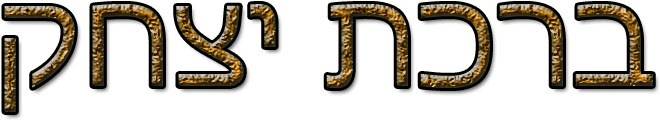 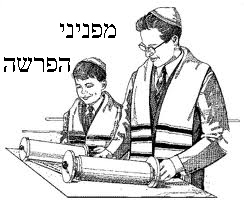 

בזכות מה זכה רבי איסר לבן מאור ישראל?

לגביר העשיר רבי איסר היתה חנות גדולה של בדים יקרים וכל מיני משי. מנהגו היה שכאשר היה מגיע  חצות   היום   בערב
שבת,   היה  סוגר   את  החנות  כדי להכין עצמו מבעוד מועד לקדושת השבת. פעם אחת בערב שבת הגיע לחנותו שר גדול, 
והחל לברור לעצמו הרבה סחורות יקרות, והתעכב בחנות לעשות השוואות מחירים של הסחורות. בתוך כך הגיע חצות היום, 
ורבי איסר פנה לסגור את החנות כדרכו, אולם השר התחנן לפניו שימתין מעט ויסיים עמו את העסק. רבי  איסר  לא  הסכים
בשום פנים ואופן, תמורת כל הון שבעולם לא יוותר על הכנותיו לשבת קודש. השר יצא מהחנות בזעף,  ורבי   איסר   הפסיד 
סכום גדול. אך בשכר זאת זיכוהו מן השמים בבן ענק, הלא הוא רבנו הגדול מאור  ישראל הרמ"א  –   רבי  משה  איסרליש
אשר כל הקהילות בני אשכנז קבלו הוראותיו.

אני לא יודע אם הייתי עומד בניסיון הפרנסה כמוך! 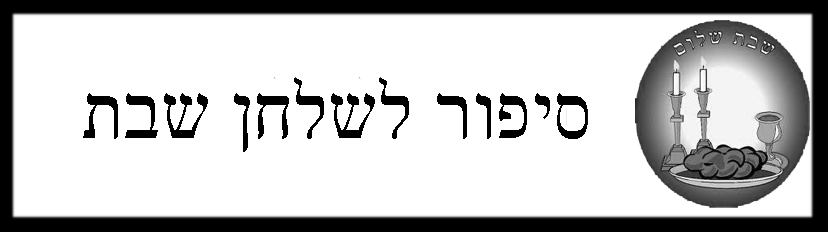 רבי אריה לוין נהג בערבי שבתות להסתובב בין בעלי החנויות ולזרזם לסגור את החנויות לקראת שבת, כדי שלא יעברו על חילול  שבת.  באחת  השבתות,  כשהתקרב  עת  כניסת השבת, רבי אריה לוין יצא להסתובב כמנהגו וראה יהודי שממשיך 
למכור וחנותו עמוסה בקונים. ניכר היה שאיננו מתכוון כלל לנעול את החנות לפני כניסת השבת. רבי  אריה  לבין  שהצטער
לראות יהודי שעומד להכשל בחילול שבת, נכנס פנימה לחנות, הניח את הכובע על הדלפק ו... "התיישב לנוח". ראה  אותו 
בעל החנות, הופתע ואמר לו: "כבוד הרב, מדוע כבודו בא אלי בשעה כל כך מאוחרת לפני  כניסת  השבת?"  אמר  לו  רבי  
אריה לוין בלב אוהב וכואב: "מה אומר לך... אתה עומד בפני נסיון גדול של כסף, אבל שבת זה שבת.ישוה כל הון שבעולם,
אולי תרוויח מאה או מאתים אבל תפסיד הון שלם..."
בעל החנות חשב רגע, הסתכל בעיניו של הרב ואמר: "כבוד הרב צודק. יש לי ייסורי מצפון על כך שאני עושה זאת, ואני לא 
אמשיך לחלל שבת. בפרט שאתה מצטער, אני לא רוצה לצער אדם כמוך." מיד פיזר את הקונים וסגר את החנות. אמר  לו 
רבי  אריה  לוין  ברוב  ענוה:  "אשריך יהודי יקר! אני לא יודע אם אני הייתי עומד בניסיון הפרנסה כמוך. הזכות שלך גדולה 
מאוד, ובודאי שתינתן לך ברכה בפרנסתך כיאה לשומר שבת. [מתוך  החוברת  "שבת בהלכה ובאגדה"]



ה' שפתי תפתח

בני  הגיע  לגיל שלוש ועדיין לא דיבר. לקחנו  אותו  לטובע  המומחים, אך לא היה בידם פיתרון למצוקתנו. החלטתי להגיע  
לרב מרדכי אליהו זצ"ל ולבקש את ברכתו.
כיוון שהייתי מרגיש קרוב מאוד לרב, הרשיתי לעצמי להיות קצת "חוצפן": לקחתי את בני הקטן, הושבתי אותו על ברכיו של 
הרב ואמרתי לרב: "הרב, הילד שלי לא יוצא מכאן, עד שהוא יתחיל לדבר."
הרב חייך אל בני, שׂם את אצבעו על שפתיו, ואמר לו: "ה' שפתיי תפתח ופי יגיד תהילתך". בני בן השלוש יצא מהרב מדבר.
                                                                                                          (הרב אליהו שרים – ראש ישיבת "תורה והוראה", תל אביב, מתוך הפרק "תחיית המתים")
                                                          
                                           
הנהגת האדם אחר השכמת הבקר.

אחר שיקום משנתו, יתפלל ויפיל תחינתו לפני השם יתברך. ושנינו במשנה (מנחות דף קי.) לענין  הקרבנות: "אחד  המרבה
ואחד  הממעיט,  ובלבד שיכוון ליבו לשמים".  והוא  הדין לענין תפלה. והינו שאם הממעיט עושה כן מחמת שהוא אנוס, ואינו 
יכול  להאריך,  או  מחמד  שיודע  שאם  יאריך  יפריע  לו הדבר בכונתו, מעלתו כאותו שמאריך ומכון כראוי. אבל אם שניהם
יכולים לכון כראוי, המרבה עדיף. ואם האחד מרבה בתחנונים בלא כונה, והשני ממעיט בתחנונים  ואומרם  בכונה, הממעיט 
עדיף, כי טוב מעט בכונה מהרבות בלא כונה.
והוא הדין בכל-זה לענין תלמוד תורה, שצריך  ללמד לפי כח הבנתו, ואם יכול ללמד מתוך הבנה ועיון כראוי,  הרי  זה  עדיף
מללמד בלא הבנה ועיון כראוי. ומי שיכו לַעֲסֹק בתורה בהבנה, ויש לו לב להבין ולהשכיל בדברי תורה,  יכול  להמנע  מלומר  
הרבה  תפילות  ותחינות  ובקשות  הנדפסות  בסידורים,  ועדיף  יותר  שבמקום  אמירתם  יַעֲסֹק  בתורה, ויסתפק באמירת 
התפילות שהן חובה.
אמנם ראוי אף לתלמיד חכם לִקְבֹעַ לו עת בכל-יום ללמד בספרי מוסר, או מבאמרי חז"ל בתלמוד המלאים תוכחות מוסר, כי
כל-הגדול  מחברו  יצרו  גדול  ממנו,  ועל-ידי  למוד  תוכחות  מוסר  יתגבר על יצרו. וכבר אמרו חז"ל (קידושין דף ל:) "אמר 
הקדוש ברוך-הוא: בָנַי! בראתי יצר-הרע, בראתי לו-תורה תבלין. ובכלל תבלין התורה כנגד היצר-הרע הוא למוד ספרי דרך
חיים ותוכחות מוסר. (הלכה ברורה חלק א' סימן א' סעיף יא'; ובקיצור שלחן ערוך חלק א' עמוד ד')   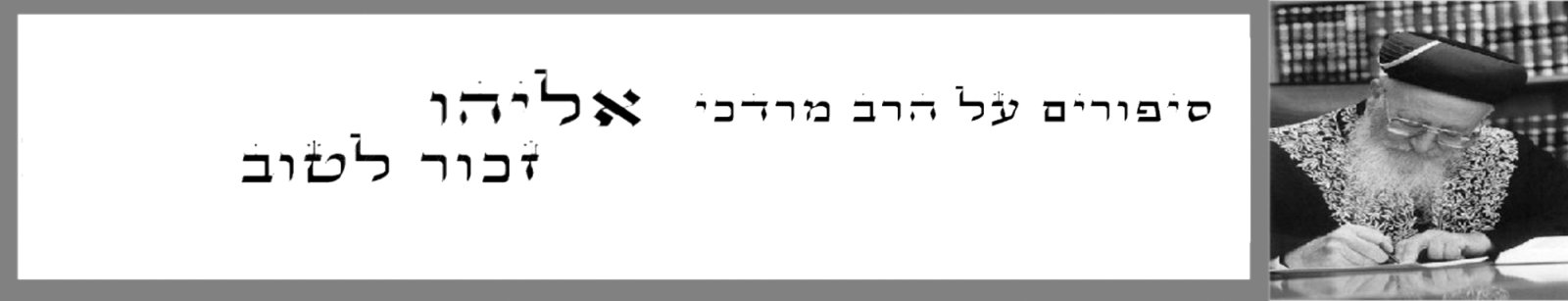 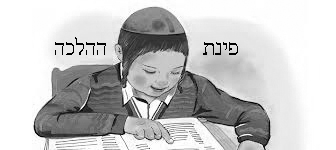                                                                    
"אלהי אברהם ולא אלהי נח."

בתפילת  שמנה  עשרה,  בברכה  הראשונה,  המכונה ברכת "אבות" – אנו מזכירים את אברהם אבינו, את יצחק אבינו ואת 
יעקב אבינו. הם האבות של עם ישראל. אבות הרוחניות. אבל יש לשאול, הרי כל העולם הם בני נח, כי אחר המבול  לא היה 
בן אדם בעולם חוץ מנח ואשתו, בניו ונשותיהם. אם כן, מדוע לא מזכירים את נח ב"ברכת האבות"? נח במשך מאה ועשרים
שנה היה בונה את התבה כאשר צווה אותו אלקים. אבל, נח לא נסה להחזיר  אנשים  בתשובה...  לא  נסה  להסביר  להם 
שהשם יביא מבול לעולם... הוא חשב: "העיקר שאני יהיה בסדר, לא איכפת לי מאחרים."  והנה,  זוהי  הסבה  שבגללה  לא
מזכירים את נח ב"ברכת האבות." אם הוא היה רוצה להיקרא אבי האומה, היה צריך  לדאוג  אפילו  קצת  לאנשים   אחרים.
לעומת זאת, אברהם אבינו היה הולך מבית אל בית, והיה מנסה להסביר  לאנשים שיש  בורא  לעולם,  והיה  מחזיר  אותם
בתשובה.  מכאן אנו למדים, שלא מספיק העובדה ש"אני בסדר"... אומרת הגמרא (מסכת סנהדרין דף כז: ; מסכת שבועות 
 דף  לט.) "עם ישראל ערבים זה לזה." מה זאת אומרת? אם יש אפילו יהודי אחד שהוא לא בסדר, אז גם אני לא  בסדר, כי 
הוא ערב לי. אם כן, כל אחד שמתחזק, לא יסתפק בזה, שהוא לבדו יהיה בסדר, אלא ישכנע את  חברו גם לשוב  ולהתקרב  לאבינו שבשמים. 
____________________________________________________________________________________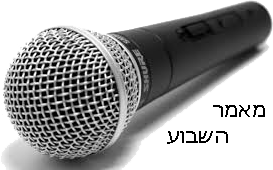 העלון מוקדש:                       להצלחתם של:                                    לרפואתם של:                                    לעילוי נשמתם של: 
הרב יצחק מ. דיין שליט"א – רב שכונת בן גוריון, חולון               משה סימנטוב בן חוה                          הגאון רבי יעקב חי בן מרגלית יוסף זצ"ל
  הרב יצחק דיין שליט"א – רב קהילת "כתר תורה"                       זלפה בת תמר                                          יצחק בן חנניה הנולד מן חוה 
              משפחת עמנואל זכאי הי"ו                                           
                ולרפואת הגאון מרן רבי עובדיה יוסף בן ג'ורג'יה אל נא רפא נא לו שבת היא מלזעוק ורפואה קרובה לבוא אכי"ר!

                         זמני השבת:   כניסת השבת: 18:00  | יציאת השבת: 18:57 | לר"ת:  19:33|  

                                                                            העלון טעון גניזה
                                                                 העלון מופץ לזיכוי הרבים
                                              נא לא לקראו באמצע התפלה וקריאת התורה           
                                                   עורך העלון: יצחק דוד כץ  |   לתגובות: 052-895-7221                                                                                                                                                                